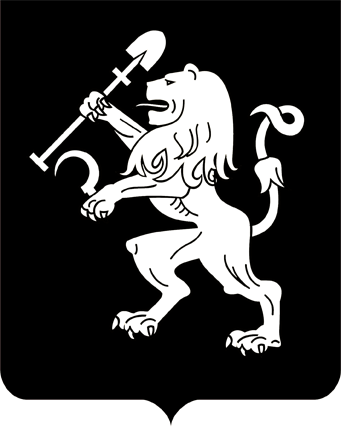 АДМИНИСТРАЦИЯ ГОРОДА КРАСНОЯРСКАРАСПОРЯЖЕНИЕО внесении изменений в распоряжение администрации города от 01.07.2019 № 194-рВ связи с изменениями в кадровом составе администрации          Советского района в городе Красноярске, руководствуясь статьями 41, 58, 59 Устава города Красноярска:1. Внести в приложение 5 к распоряжению администрации города от 01.07.2019 № 194-р «О создании муниципальных комиссий по обследованию жилых помещений, занимаемых инвалидами и семьями,           имеющими детей-инвалидов, и используемых для их постоянного         проживания, и общего имущества в многоквартирных домах, в которых проживают инвалиды, входящих в состав муниципального и частного жилищного фонда, в целях их приспособления с учетом потребностей инвалидов и обеспечения условий их доступности для инвалидов       при администрациях районов в городе Красноярске» следующие изме-нения:1) включить в состав муниципальной комиссии по обследованию жилых помещений, занимаемых инвалидами и семьями, имеющими            детей-инвалидов, и используемых для их постоянного проживания,               и общего имущества в многоквартирных домах, в которых проживают инвалиды, входящих в состав муниципального и частного жилищного фонда, в целях их приспособления с учетом потребностей инвалидов             и обеспечения условий их доступности для инвалидов при администрации Советского района в городе Красноярске (далее – комиссия)             Лопатину Людмилу Георгиевну, ведущего специалиста отдела недвижимости и земельных отношений администрации Советского района       в городе Красноярске, секретаря комиссии;2) наименование должности Курочкиной А.А. изложить в следующей редакции: «начальник отдела по работе с ветеранами и инвалидами территориального отделения краевого государственного казенного учреждения «Управление социальной защиты населения» по Советскому району в г. Красноярске»;3) исключить из состава комиссии Шанева С.А., Успенскую Н.В., Казанцеву С.В.2. Настоящее распоряжение опубликовать в газете «Городские  новости» и разместить на официальном сайте администрации города.Глава города                                                                                 С.В. Еремин13.08.2020№ 271-р